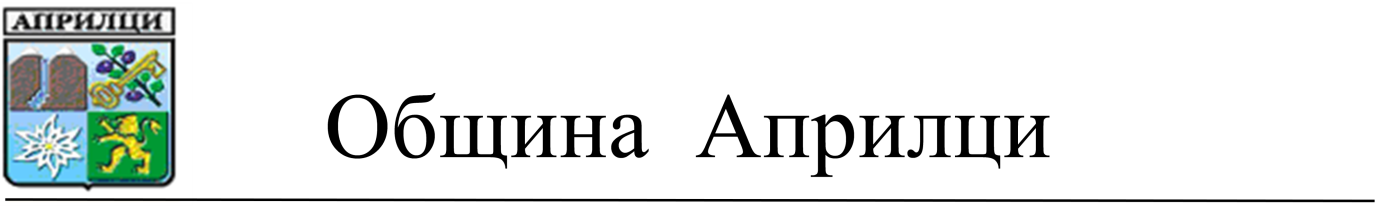 ДООБЩИНСКИТЕ СЪВЕТНИЦИГР. АПРИЛЦИП Р Е Д Л О Ж Е Н И ЕОТД-Р  МЛАДЕН ПЕЛОВ – КМЕТ НА ОБЩИНА АПРИЛЦИ            Относно: Приемане на общински план за младежта за 2018 г.	Уважаеми общински съветници,            В изпълнение на чл. 15 и чл. 16 от Закона за младежта /Обн., ДВ, бр. 31 от 20.04.2012 г., в сила от 20.04.2012 г., изм. и доп., бр. 24 от 16.03.2018 г., в сила от 23.05.2018 г./ ежегодно се приема общински годишен план за младежта. Този документ определя целите и приоритетите за младите хора в краткосрочен план в съответствие с Националната стратегия за младежта /2010-2020 г./. Общинският план за младежта е методика за изпълнение на националната политика за младите хора, формирана според техните потребности.         Общинският  план за младежта е документ за годишно планиране на младежките политики на местно ниво.         Съгласно разпоредбите на чл. 16, ал. 1 от Закона за младежта, общинският план за младежта се приема от Общинския съвет по предложение на Кмета на общината.	Предвид гореизложеното, предлагам на Вашето внимание следния проект за решение:            На основание чл. 21, ал. 2 от ЗМСМА,  чл. 15, ал. 3 и чл. 16, ал. 1 от Закона за младежта, Общински съвет  - АприлциРЕШИ:Приема общински  план за младежта за 2018 г.            Приложение: общински план за младежта за 2018 г.Д-Р МЛАДЕН ПЕЛОВКмет на Община АприлциСъгласувал: Ваня ИвановаСекретар на Община АприлциИзготвил: Надя БероваСпециалист „Туризъм, култура и спорт”